Základní škola a mateřská škola Český Těšín Hrabina, p.o. Ostravská 1710, 737 01 Český Těšín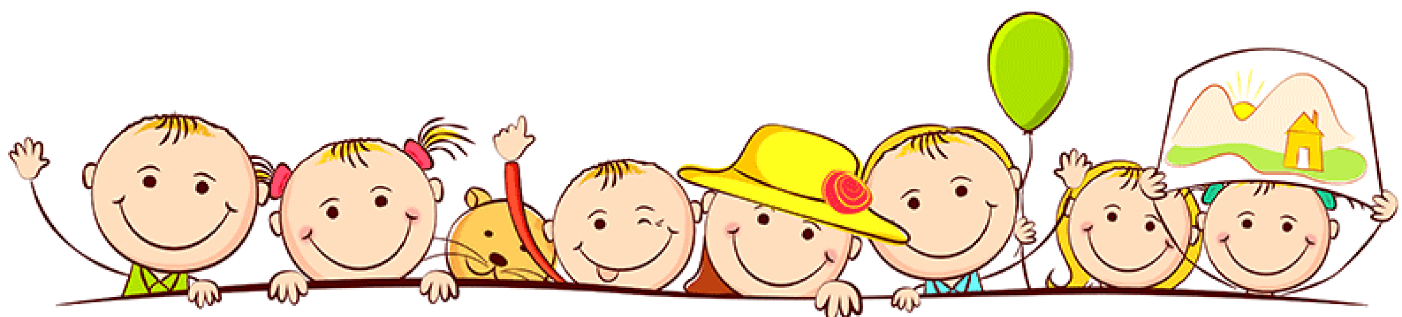 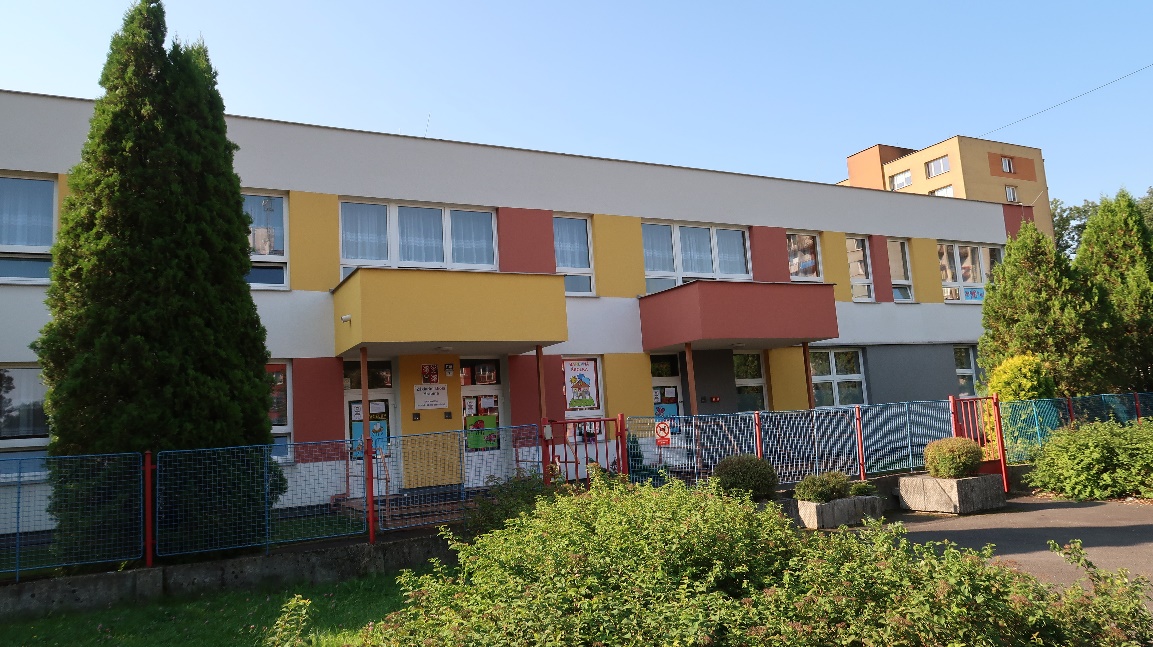 Mateřská škola HornickáVás srdečně zve naDne 18.4.2023 od 16:00 do 18:00.Těšíme se na Vás!